Jungschar BeispielWas ist Jungschar?Jungschar ist ein Freizeitangebot für Kinder im Alter von neun bis zwölf Jahren. Die Jungschar trifft sich jeden zweiten Samstagnachmittag und erlebt vielseitige Programme. Im Zentrum stehen prägende Abenteuer in der Natur, das Knüpfen von Freundschaften und die lebensverändernde Botschaft von Jesus Christus. Durch abwechslungsreiche, altersgerechte Programme werden die Kinder in ihren Bedürfnissen angesprochen und gefördert.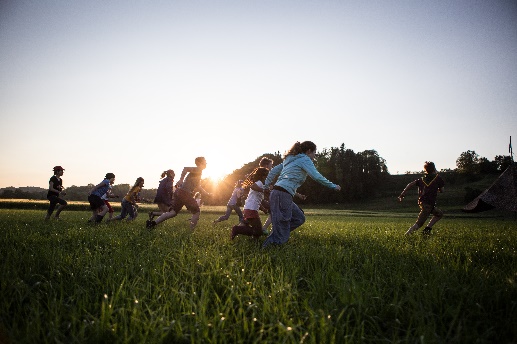 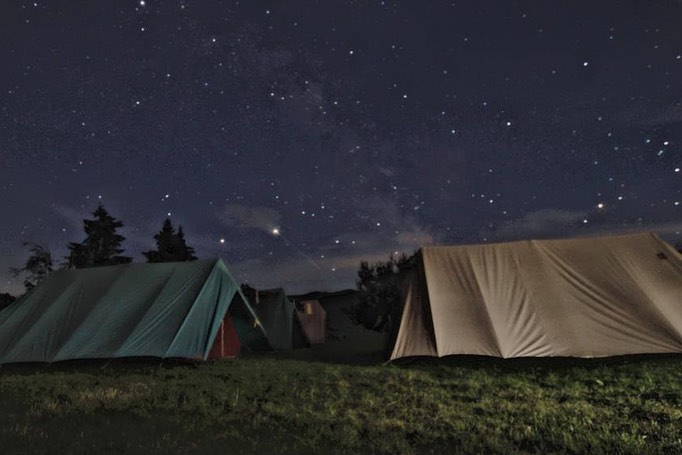 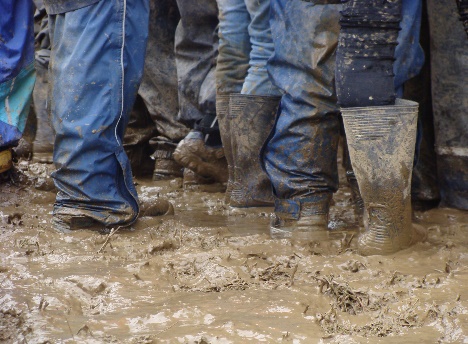 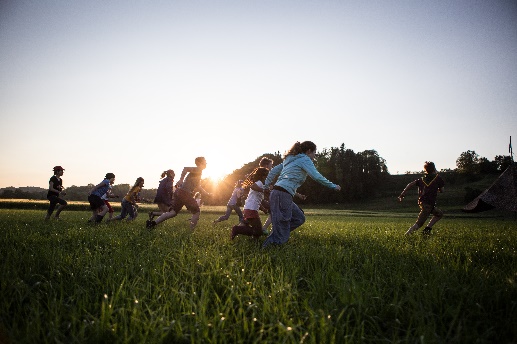 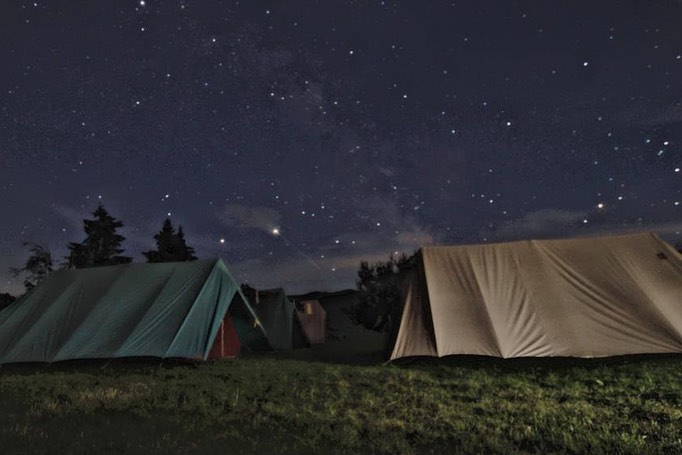 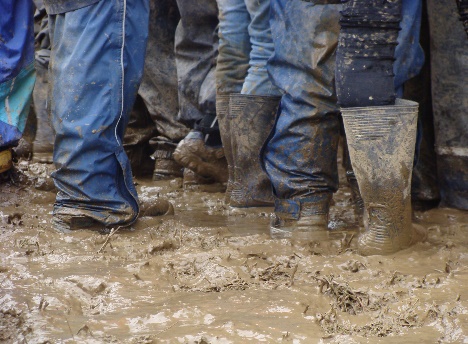 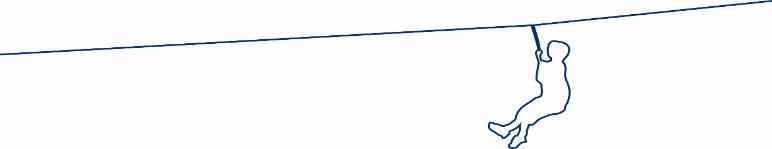 Draussen sein, Seilbrücken bauen, spielerische Wettkämpfe, abenteuerliche Schatzsuchen, Zelt-Übernachtungen, Erfolge feiern und Niederlagen ertragen, Feuer machen und darüber kochen, gemeinsam Singen und spannende Geschichten am Lagerfeuer hören. Jungschi ist EIN grosses Abenteuer!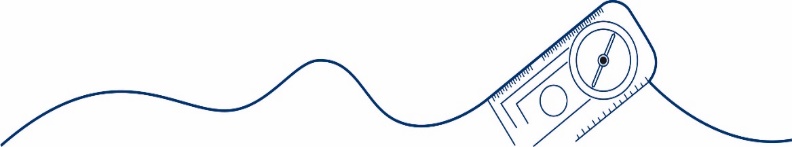 In die kreativen Programme bauen wir Leiter/-innen für die Kinder spannende Lernfelder ein. Sie werden ermutigt, Neues auszuprobieren und herausgefordert, etwas zu wagen. Nebst der Jungschar-Technik (Seilkunde, Orientieren, Feuer machen, …) werden sie in Bereichen wie Selbstvertrauen, Mitbestimmung oder Konfliktlösung gefördert und stark gemacht fürs «Abenteuer Leben». Im «Abenteuer Leben» brauchen wir Freunde, die uns zur Seite stehen. Durch gemeinsame Erlebnisse entstehen Freundschaften zu anderen Kindern. Wir wollen den Kindern helfen, gute und tragfähige Beziehungen aufzubauen und auch selbst gute Beziehungen zu den Kindern pflegen. Auch der Kontakt zu den Eltern ist uns als Team wichtig. 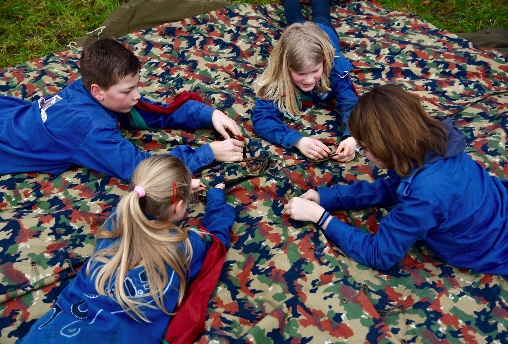 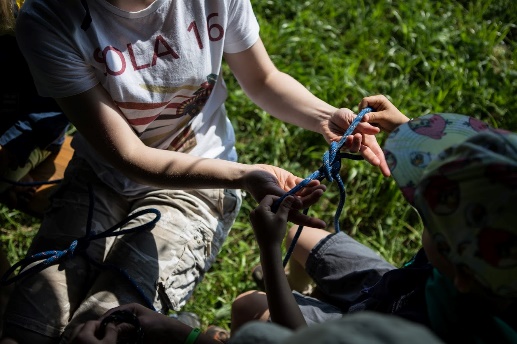 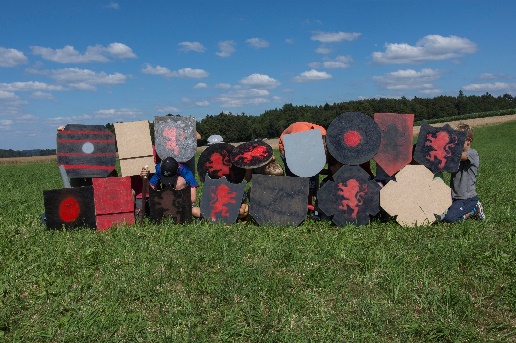 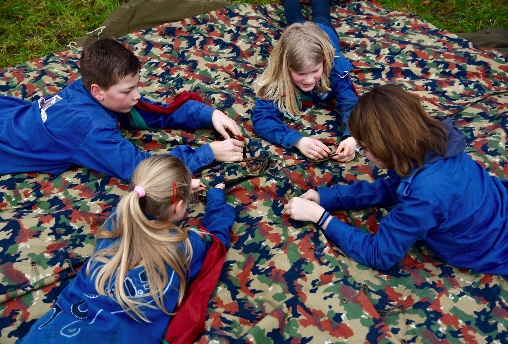 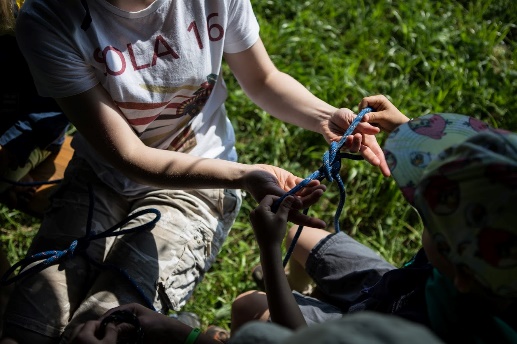 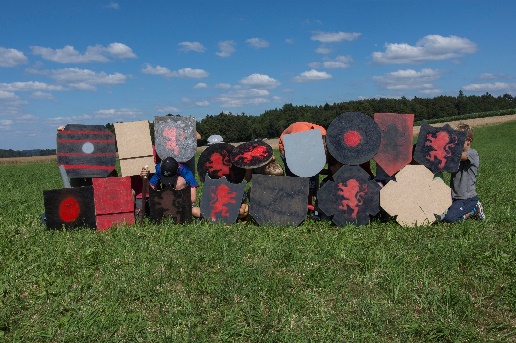 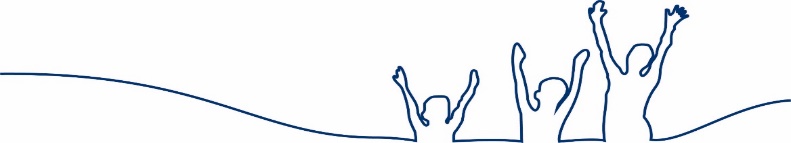 Wir orientieren uns an der Bibel, Gottes Botschaft an uns. Mit dem Erleben von biblischen Geschichten wollen wir den Kindern die Bibel und Gott nahebringen. Die Beziehung zu Gott ist uns Leitenden sowohl persönlich wie auch im Leiterteam wichtig. Wir wollen den Kindern vorleben, wie eine Gottes-Beziehung aussehen und gestaltet werden kann und sie in ihrem Glauben begleiten, wenn sie das wünschen. 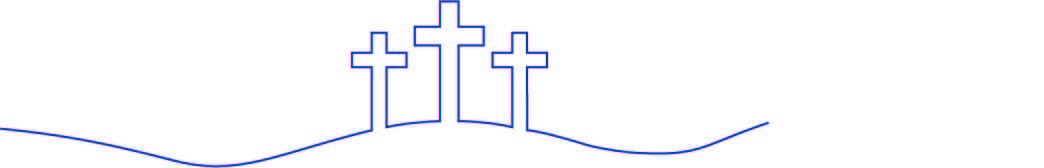 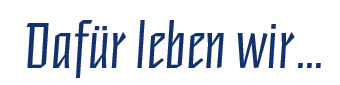 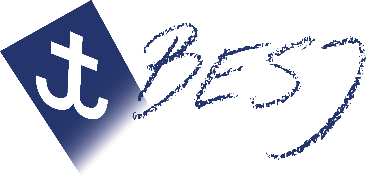 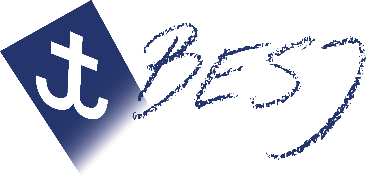 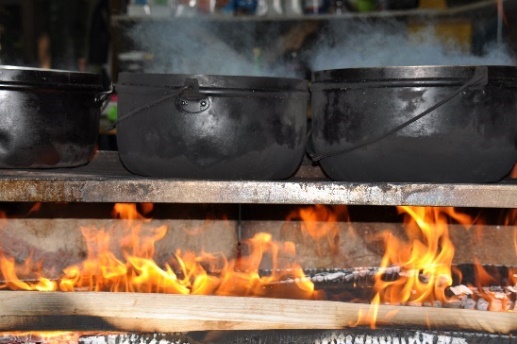 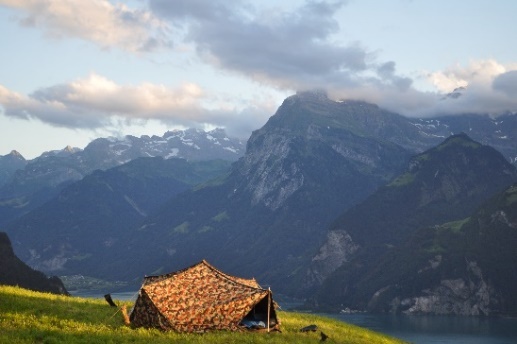 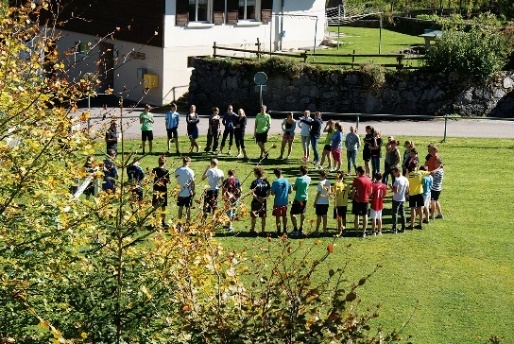 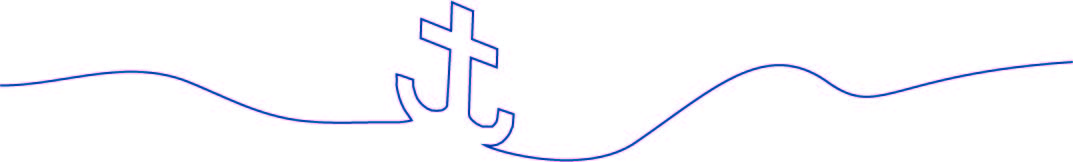 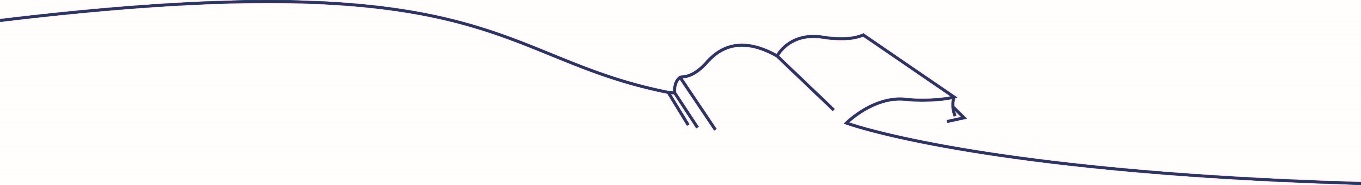 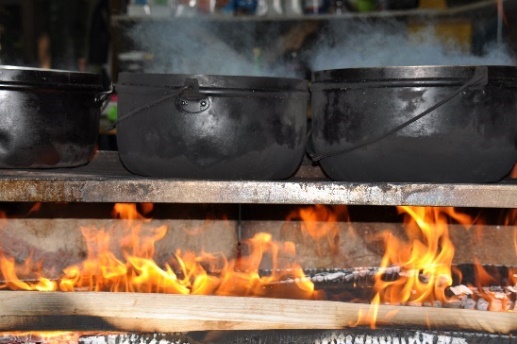 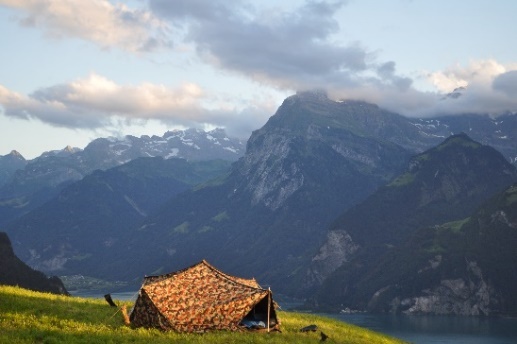 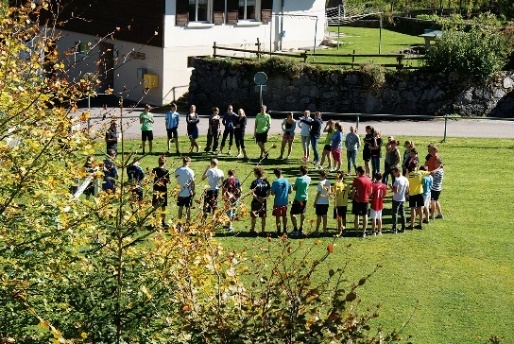 